geografia – as paisagens urbanas Leia os versos a seguir: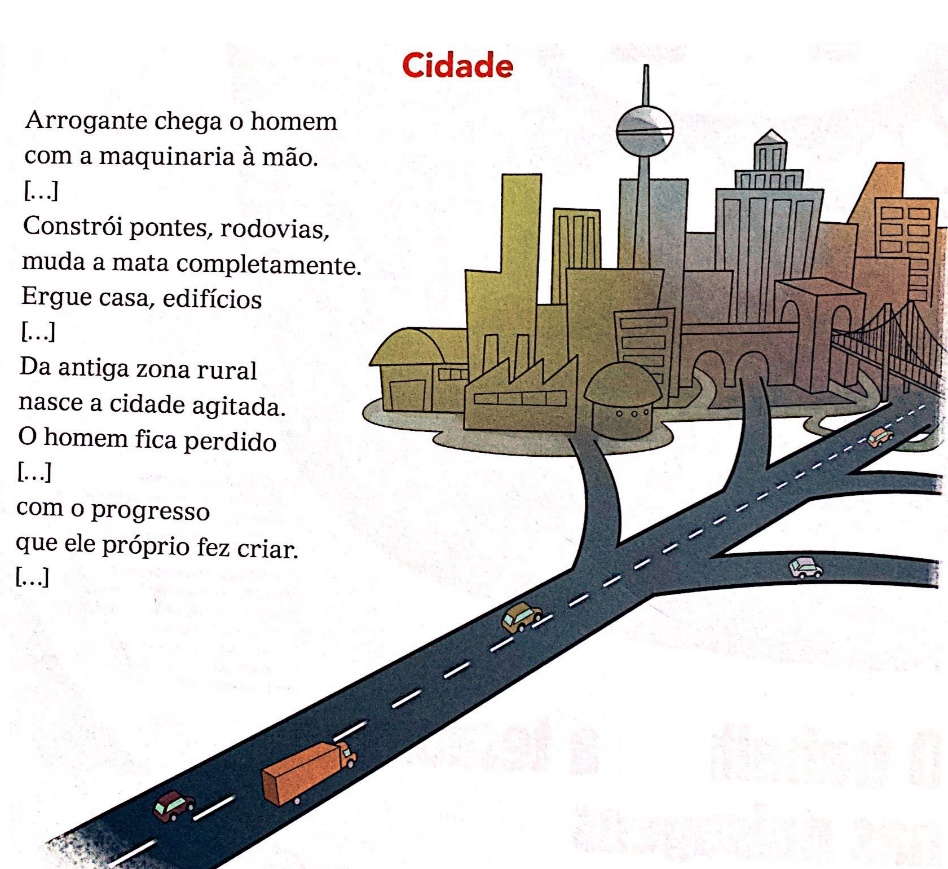 Que tipos de paisagem são citados no poema?Segundo o poema, qual foi o progresso criado pelo homem?O crescimento urbano 	Atualmente, pouco mais da metade da população mundial mora em cidades. E muitos pesquisadores preveem que as cidades continuarão a crescer. 	Ao longo do tempo, com trabalho e tecnologia, o ser humano foi aproveitando os recursos da natureza e criando elementos culturais. Assim, transformou as paisagens naturais. 	As paisagens urbanas que vemos hoje resultam, portanto, de processos de transformação no espaço. Leia os textos a seguir. 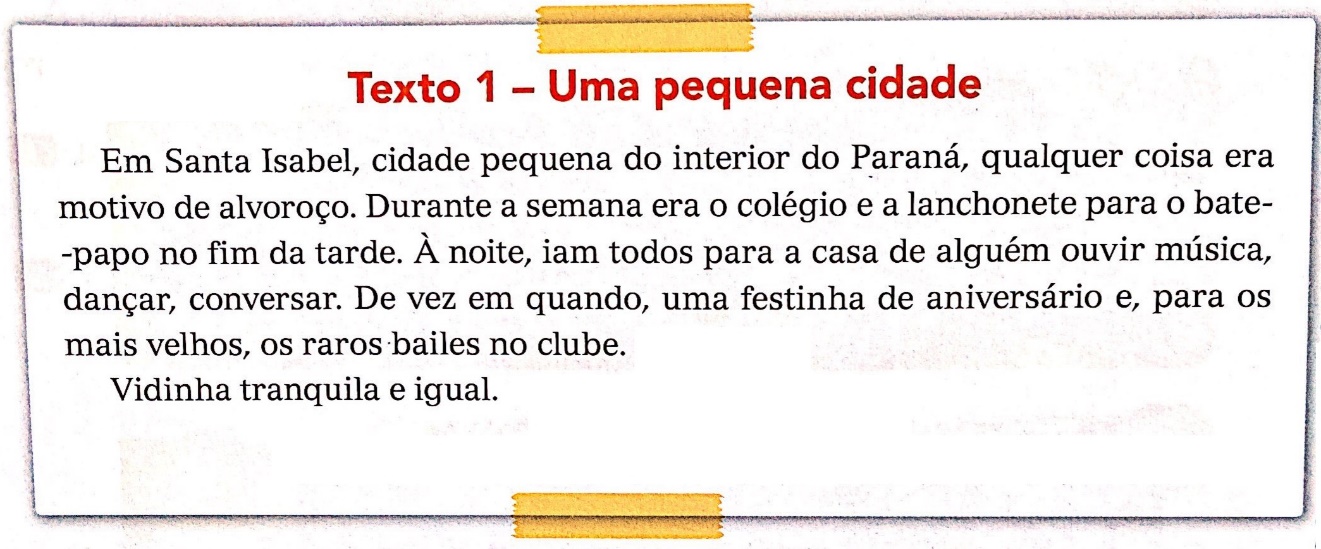 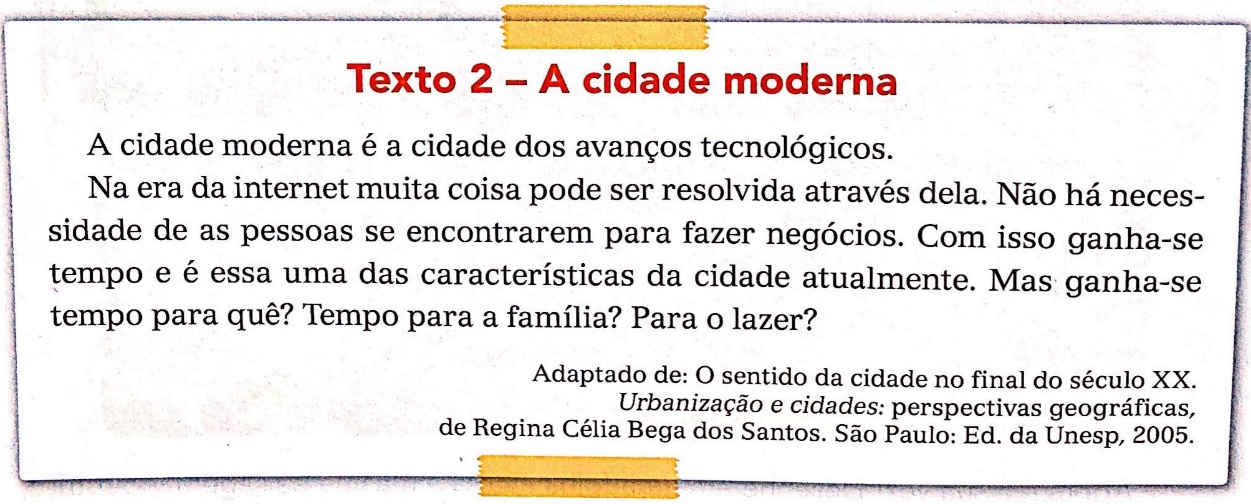 Qual é a diferença entre as cidades descritas no texto? Texto 1:Texto2: Responda às perguntas feitas no final do texto 2. O surgimento das cidades e o crescimento delas, impulsionado pelas atividades econômicas e pela migração do campo para a cidade, caracterizam o processo de urbanização.No processo de urbanização a população urbana cresce bem mais que a rural.No Brasil, o desenvolvimento industrial começou a partir de 1930. Com o crescimento das indústrias, o comércio e a prestação de serviços cresceram ainda mais.Essas atividades atraíram muitas pessoas para as áreas urbanas em busca de trabalho e melhores condições de vida. A industrialização e o aumento da população urbana – principalmente pela migração do campo para a cidade – determinara o processo de urbanização. Hoje, de cada dez brasileiros, cerca de oito vivem em cidades. Escreva com qual fração podemos representar essa informação? Faça um desenho representando-a. Observe os gráficos abaixo. O que eles mostram? 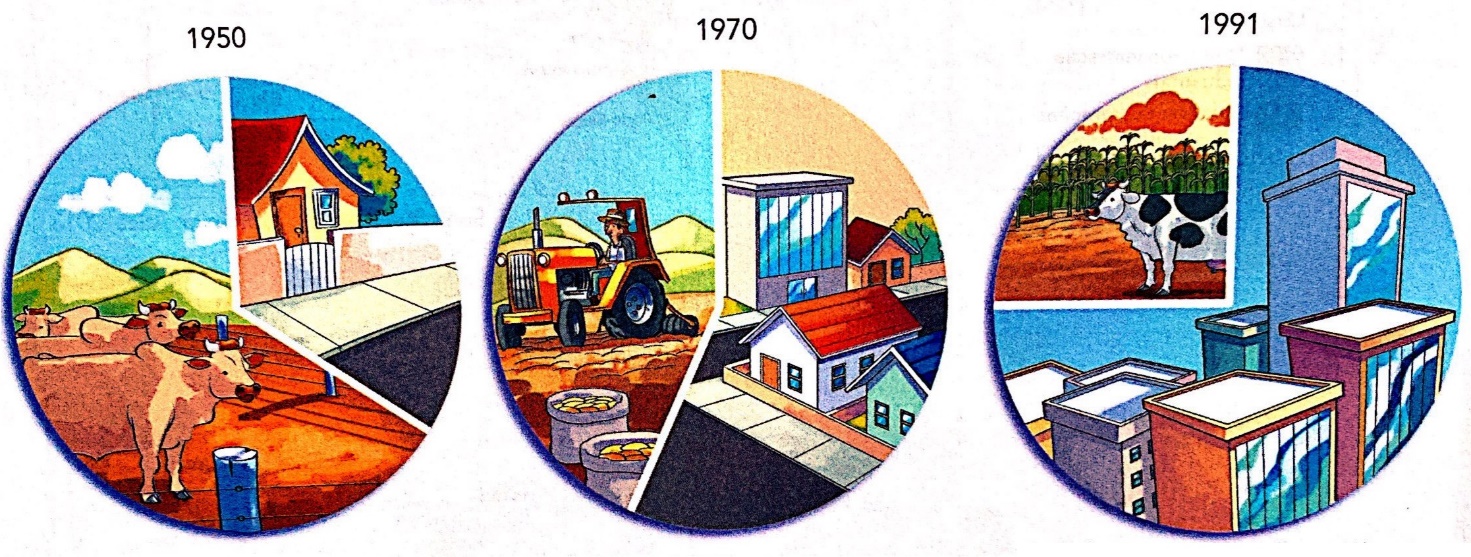 